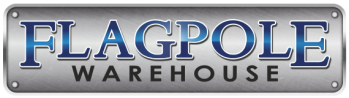 Flagpole SpecificationsSection 107516 – FlagpolesCIRW – GS SeriesInternal Revolving with Winch - Ground Set FlagpolePART 1 – GENERALSUMMARY/DESCRIPTIONA. Scope of Section: Provide aluminum flagpole(s) as shown on drawing and as specified herein, with components as needed for a complete installation.PERFORMANCE REQUIREMENTSStructural Performance: Provide flagpoles capable of withstanding the effects of wind loads as determined according to NAAMM FP 1001-07, “Guide Specifications for Design of Metal Flagpoles”, or to specified wind speed, whichever is more stringent.Flagpole Design: Base design on maximum standard size nylon flag suitable for use with pole or flag size indicated whichever is more stringent.SUBMITTALSProduct Data: For each type of flagpole required, submit manufacturer’s technical data and standard installation instructions.Shop Drawings: Show general layout, jointing, anchorage, support systems, and accessories.Samples: Finish samples for each finished metal used on flagpoles, as may be required.QUALITY ASSURANCEA. Source: Obtain each flagpole as a complete unit from Flagpole Warehouse, including fittings, accessories, bases, and anchorage devices.DELIVERY, STORAGE, AND HANDLINGGeneral: Spiral wrap flagpoles with a heavy Kraft paper or other lightweight wrapping and enclose in a hard fiber tube or other protective means. Store bare flagpoles in a dry location, protected from the weather and moisture, as recommended by the manufacturer.Shipping: Ship to project site in one piece or as specified. If more than one piece is necessary, provide snug fitting precision joints with self-aligning, internal splicing sleeve arrangements for weather tight, hairline field joints.PART 2 – PRODUCTSMANUFACTURERA. Manufacturer, subject to compliance with requirements, shall be: 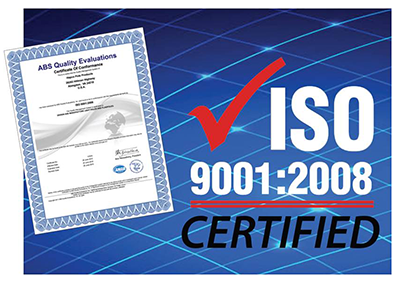 American FlagpolesSupplied by: Flagpolewarehouse.comhttp://www.flagpolewarehouse.com800-962-0956FLAGPOLE TYPE AND CONSTRUCTIONAluminum Flagpole ConstructionFabricate from seamless, extruded tubing complying with ASTM B 221, alloy 6063-T6, having a tensile strength not less than 30,000 psi with a yield point of 25,000 psi. Heat treat after fabrication to comply with ASTM B 597, temper T6.Provide cone-tapered flagpoles, per manufacturer’s standard rate of taper.Assembly Construction: Internal Revolving with Winch - Wire Halyard - Ground Set Foundation. See Specification Drawing for Mounting Height, Set Depth, Wall Thickness, Butt Diameter, Shaft Pieces, Maximum Wind Speeds, and Maximum Flag Size Specifications.MOUNTINGA. Foundation Tube: Galvanized corrugated steel foundation tube, .0635”-16 Gauge (1.6 mm) minimum wall thickness, sized to suit flagpole and installation. Provide with 3/16” (4.8 mm) steel bottom plate and steel centering wedges. Furnish with 3/16” (4.8mm) support plate, ¾” (19 mm) diameter x 18” long steel ground lightning spike. Foundation tube will consist of all welded construction.FITTINGSFinial (Ornament): Finial sized as indicated or, if not indicated, to match pole butt diameter. See Specification Drawing for Type and Size of Finial Specified.Internal Revolving Truck Assembly: Cast aluminum two-piece enclosed body, revolving, non-fouling design, single aluminum pulley mounted inside hood, stainless steel roller bearings, brass exit bushing for wire cable, and threaded aluminum spindle for attachment to top of pole. Poles 50’ and over will have sealed bearings.Internal Halyard Winch System: Provide one (1) complete internal halyard 1/8” stainless steel wire cable assembly with plastic coated counterweight and beaded sling assembly. A manually operated mechanical winch having automatic brake system and operated with a removable hand crank will be concealed inside the flagpole behind a flush access door having a cylinder lock.Halyard Flag Snaps: Provide two (2) stainless steel swivel snap hooks with neoprene covers.Flash Collar: Provide Spun Aluminum Collar to match flagpole. See Specification Drawing for Collar Specification.MISCELLANEOUS MATERIALSA. Concrete: Comply with requirements of Division 3 Section “Cast in Place Concrete”.FINISHESMetal Finishes, General: Comply with National Association of Architectural Manufacturers’ (NAAMM) “Metal Finishes Manual for Architectural and Metal Products” for recommendations for applying and designating finishes.Finish: See Specification Drawing for Finish SpecificationFinish Specifications (Satin, Anodized, and Powder Paint Finishes). Note: Aluminum Finish designations prefixed by AA conform to the system established by the Aluminum Association for designating aluminum finishes.Natural Satin Finish: Provide directional-sanded satin finish (AA-M33); buff complying with AA-M20.Anodized Finishes: Provide Class 1 finish complying with AA M32-C22-A41 (Clear Anodized) or AA M32-C22-A42 (Color Anodized Finishes) in thicknesses ranging from 1 to 3 mils.Anodized - Clear (AA)Anodized - Light Bronze (AB)Anodized - Medium Bronze (AC)Anodized - Dark Bronze (AD)Anodized - Black (AE)Powder Coated Finish: Thermo-set Polyester Powder Coated Finish, with a minimum thickness of 1-½ mils. Application shall be in a closed loop automated powder coating system to insure uniformity and quality of finish.Powder Paint – Clear (BZ)Powder Paint – Light Bronze (BN)Powder Paint – Medium Bronze (BO)Powder Paint – Dark Bronze (BM)Powder Paint – Black (BA)Powder Paint – White (BH)Powder Paint – Dark Green (BV)Powder Paint – Gray (BE)Powder Paint – Sparkle Silver (EP)Powder Paint – Specify (XX)PART 3 – EXECUTIONPREPARATIONExcavation: For foundations, excavate to neat clean lines in undisturbed soil. Remove loose soil and foreign matter from excavation and moisten earth before placing concrete.Foundation: Provide forms where required due to unstable soil conditions and for perimeter of flagpole base at grade. Secure forms and galvanized steel ground sleeve foundation tube in position, braced to prevent displacement during concreting. Place concrete immediately after mixing. Compact concrete in place using vibrators. Moist-cure exposed concrete for not less than 7 days or use a non-staining curing compound. Trowel exposed concrete surfaces to a smooth, dense finish, free of trowel marks and uniform in texture and appearance. Provide positive slope for water runoff to base perimeter.FLAGPOLE INSTALLATIONGeneral: Install flagpoles where shown and according to shop drawings and manufacturer’s written instructions.Foundation Tube Installation: Install flagpole in foundation tube, seated on bottom plate between steel centering wedges. Plumb flagpole and install hardwood wedges to secure flagpole in place. Place and compact sand in foundation tube to within 2” of the top of tube. Remove hardwood wedges and seal top of foundation tube with a 2-inch (50 mm) layer of elastometric sealant or cement and cover with flashing collar.